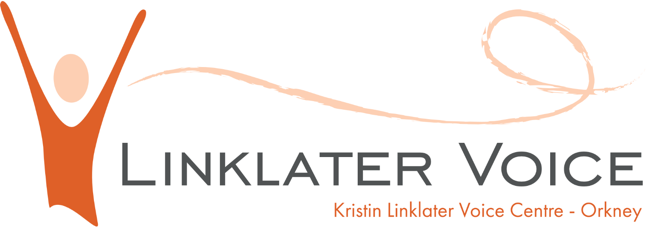 TRAVEL DETAILS – PLEASE RETURN THE COMPLETED FORM ONCE YOU HAVE YOUR TRAVEL ARRANGEMENTS IN PLACEPlease return the completed form to: info@linklatervoice.comNAME:
WORKSHOP:NAME:
WORKSHOP:NAME:
WORKSHOP:NAME:
WORKSHOP:NAME:
WORKSHOP:ARRIVALSARRIVALSARRIVALSARRIVALSARRIVALSDATETIMEFLYING – INCLUDE AIRPORT TRAVELLING FROM & FLIGHT NUMBERSAILING – FERRY PORT YOU ARE ARRIVING ATARRIVING EARLIER THAN SUNDAY? – PLEASE NAME THE ACCOMMODATION YOU HAVE BOOKED – KLVC WILL BE IN TOUCH TO ARRANGE A PICK UP TIME FOR SUNDAYDEPARTURESDATETIMEFLYING – INCLUDE AIRPORT FLYING TO AND FLIGHT NUMBERSAILING – FERRY PORT YOU ARE DEPARTING FROMEXTENDING YOUR STAY? – PLEASE INDICATE THE DROP OFF LOCATION AND IF SAT OR SUN IS REQUIRED 